	       	     June 7–11, 2021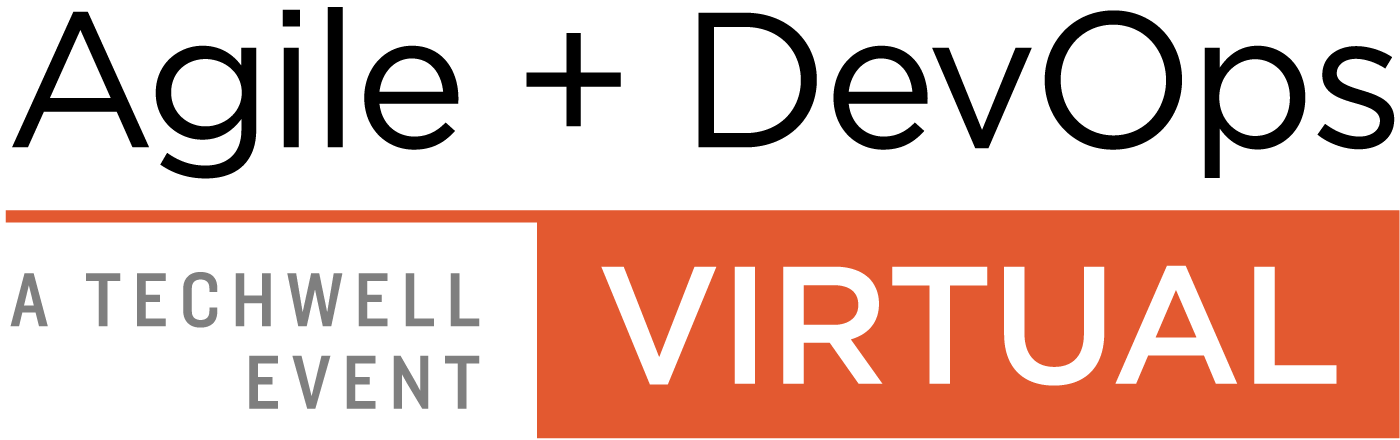 Attendee NameAttendee Title and DepartmentConference Summary Report

Provide a summary of the specific information you hoped to find at the event as well as specific benefits and knowledge gained that you hadn’t expected.Recap any personal or company goals identified in your request to attend and how the knowledge and experience gained at the conference will help meet those goals.Relevant, Realistic, and Refined Information to Share with the TeamRefer to your session notes, social media posts, and insight gained from the knowledge shared between attendees. Attach the list of sessions you attended to this report.List the new information you’re bringing back, such as: relevant in-depth technical know-how; realistic new development and implementation approaches; tips to streamline your work; refined case studies of success to emulate; or promising new techniques and technologies.Include any relevant presentation PDF files from the conference proceedings at https://members.techwell.comPeople, Companies And Projects Of NoteList a few key contacts you made during the conference, such as other attendees or conference speakers, and a brief description of their potential value to your organization.List vendors and products or tools that interested you or might affect your company; case studies of special interest, or projects similar to what you are working on.Action itemsList the top realistic action items to implement, such as: ideas for new approaches to problems; technologies to consider; training your employees or peers; case studies to share; or setting follow-up meetings with vendors or new business contacts.